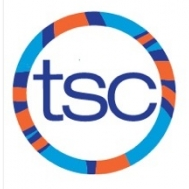 SUNDAYMONDAYTUESDAYWEDNESDAYTHURSDAYFRIDAYSATURDAY1Harvest Invitational   235:30-7:30am UT 4:30-6:30pm Harbord  45:30-7:30am UT 55:30-7:30am UT – weights 4:30-7:00pm UT 65:00-7:00pm Riverdale7Swim International 8Swim International 9Swim International10am/pm OFF  115:30-7:30am UT 125:30-7:30am UT – weights Annual Awards Gala135:00-7:00pm Riverdale 145:30-7:30am UT 5:00-7:00pm Riverdale 155:30-9:00am UT 16175:30-7:30am UT 4:30-6:30pm Harbord  185:30-7:30am UT 195:30-7:30am UT – weights 4:30-7:00pm UT 205:00-7:00pm RiverdaleAnnual General Meeting 215:30-7:30am UT 5:00-7:00pm Riverdale TSC Time Trial 22York Invitational 23York Invitational 24am/pm OFF  255:30-7:30am UT 265:30-7:30am UT – weights 4:30-7:00pm UT 27 5:00-7:00pm Riverdale285:30-7:30am UT 5:00-7:00pm Riverdale 295:30-9:00am UT30